Публичный доклад директораМКОУ «Молодцовская основная общеобразовательная школа»Кировского района Ленинградской области2013-2014 уч. г.Общая характеристика школыМуниципальное казенное общеобразовательное учреждение «Молодцовская основная общеобразовательная школа», была открыта 1 сентября 1984 года как  Молодцовская  средняя школа.С 1  сентября  1999г. на основании решения муниципального собрания МО «Кировский район Ленинградской области» от 19 мая 1999 №331  «О сети учреждений образования на 1999-2000 учебный год» произошло слияние  Молодцовской средней общеобразовательной школы  и муниципального образовательного учреждения  «Молодцовский детский дом» в единое муниципальное  образовательное учреждение «Центр образования Лезьенской волости».С 1 сентября  2001 « Центр образования Лезьенской  волости»  муниципальное образовательное учреждение было реорганизовано путем выделения   из него муниципального образовательного учреждения  для детей-сирот, оставшихся без попечения родителей «Молодцовский детский дом» в муниципальное общеобразовательное учреждение  «Центр образования Лезьенской волости».С целью приведения статуса образовательного  учреждения  в соответствие с типовым положением об образовательных   учреждениях  муниципальное общеобразовательное учреждение  «Центр образования Лезьенской волости» переименовывается в муниципальное  общеобразовательное учреждение «Молодцовская  основная общеобразовательная  школа», которая  является правоприемником по всем правам и обязанностям.Муниципальное казенное общеобразовательное учреждение «Молодцовская основная общеобразовательная школа» (МКОУ «Молодцовская школа) создается с целью воспитания и обучения детей п. Молодцово, оказания качественных образовательных услуг, предоставления возможности получения основного образования в соответствии со способностями и наклонностями.Состав обучающихся.В 2013-2014 учебном году школа работает в режиме 5-дневной недели. В начале учебного года в школе обучается 60 обучающийся,40 воспитанников д/с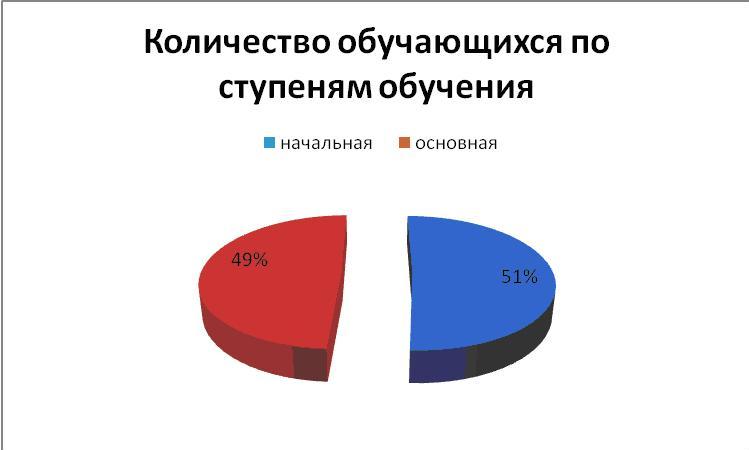 В школе обучается  много детей, нуждающихся в социальной защите: опекаемые, дети из многодетных семей, , из малообеспеченных семей.Уровень дохода семей обучающихся в основном средний и низкий.Основная масса родителей работает за пределами поселка. По уровню образования состав родителей следующий: с высшим образованием-5%; среднее специальное имеют- 20%; общее среднее-68%; основное-7%.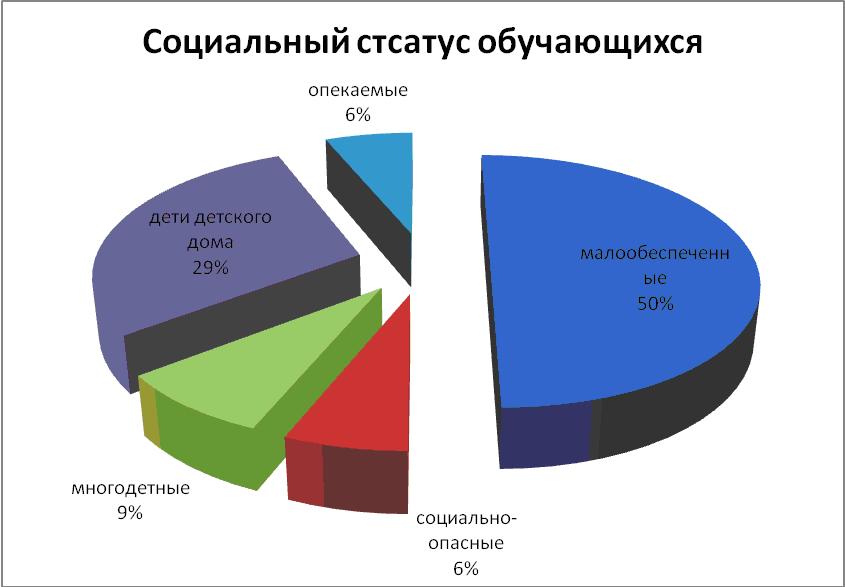 Уровень дохода семей обучающихся в основном средний и низкий.Основная масса родителей работает за пределами поселка. По уровню образования состав родителей следующий: с высшим образованием-5%; среднее специальное имеют- 20%; общее среднее-68%; основное-7%.                           Структура управления школой.Управление Учреждением строится на принципах единоначалия и самоуправления. Формами самоуправления являются управляющий совет, педагогический совет учреждения, общее собрание работников учреждения, родительское собрание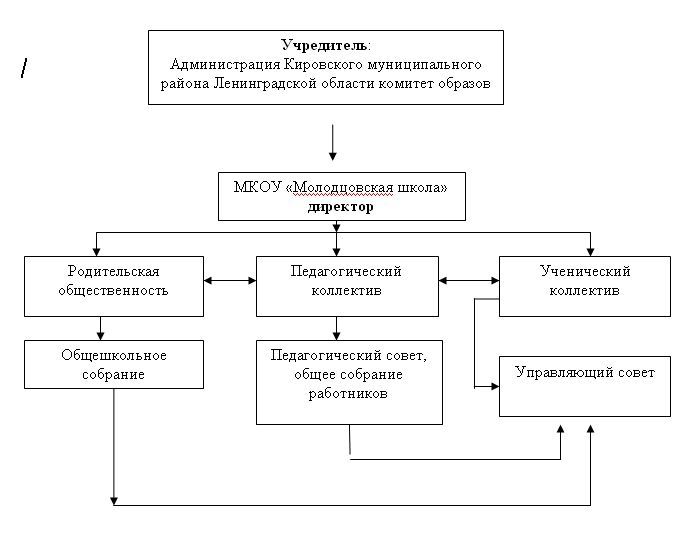                          Условия осуществления образовательного процесса.Школа располагает хорошей материально-технической базой: имеется  спортивный зал, актовый зал, столовая, 9 предметных кабинетов, среди них компьютерный кабинет, оснащённый 7 компьютерами, завязанными в локальную сеть, интерактивная доска. Имеется выход в Интернет по выделенной линии. Компьютером оснащены кабинеты: директора, бухгалтера, библиотека,математики,истории,химии,физики, русского языка,английского , учительской, начальные классы. Библиотека насчитывает 1778 экземпляра справочной, художественной и научно-популярной литературы. Школа располагает 2 мультимедийными проекторами.Сведения об оснащенности интерактивными досками и компьютерной техникой (по состоянию на 01.09 2014 года)Положительные результаты учебных достижений учащихся связаны с характеристиками педагогического коллектива. Ведется преподавание всех предметов, предусмотренных учебным планом. Всегда востребованы курсы повышения квалификации по вопросам информатизации.                              Качественный состав педагогических кадровВозрастной состав кадров:до 25 лет      - 135-55 лет      - 5более 55 лет – 5Средний возраст учителей 48 лет, что является оптимальным для решения задач, стоящих перед школой.Укомплектованность педагогических кадров -  100%.Режим обученияНабор учащихся в школу осуществляется из группы детского сада и детей п. Молодцово. Из детского сада в школу в последние годы поступают примерно 90 % первоклассников. Основная причина перехода учащихся в другие школы – перемена места жительства, классы - комплекты.Обучение в школе проводится в одну смену. Режим работы школы – пятидневная учебная неделя.Продолжительность урока – 45 минут во 2 – 9 классах и 35 минут в 1 классе до декабря.В школе работает группа продлённого дня для учащихся 1 – 4 классов. Организация питания Питание организовано для всех учащихся  1-9 классов: после 1 урока –завтрак, после четвертого  урока - обед,  в 16 часов - полдник. Учащиеся начальной школы обеспечены бесплатным молоком. Питание на бесплатной основе организовано для всех обучающихся. Обеспечение безопасности В школе установлена и функционирует автоматическая пожарная сигнализация и система автоматического оповещения о пожаре.За последние годы в школе отсутствуют несчастные случаи, травмы учащихся. Не зафиксированы случаи отравления во время пребывания в школе.   .           В нашей школе по муниципальной программе были выполнены следующие работы:1.Произведен косметический ремонт 2 классов, коридора 1 этажа.                      2. Установлены  5 металлопластиковых окон.3.Закуплена школьная мебель для кабинета химии, светильники со светосберегающими лампами.4. Пополнены учебными пособиями кабинеты начальных классов, истории, информатики, русского языка, химии.   Ежегодно проводится День защиты детей, Зарница, на котором отрабатываются практические навыки по ГО и ОБЖ. За учебный год дважды проводится отработка навыков действий учащихся и персонала по сигналу «Пожар»Учебный план школы              Образовательную деятельность учреждение осуществляет на основании учебного плана, разработанного на основе регионального БУПа на 2013-2014 учебный год. Рабочие учебные программы по учебным дисциплинам разработаны в соответствии с инструктивно-методическими письмами. Распределение часов календарно-тематического планирования соответствует количеству часов учебного плана школы. Все программы рассмотрены на заседании педагогического совета и утверждены  приказом директора школы. Организация надомного обучения детей с особыми образовательными потребностями в учреждении осуществляются в соответствии с нормативно-правовой базой школы.ПОЯСНИТЕЛЬНАЯ ЗАПИСКА К УЧЕБНОМУ ПЛАНУМКОУ «Молодцовская основная общеобразовательная школа»НА 2013-2014 УЧЕБНЫЙ ГОД(2    СТУПЕНЬ: 5 – 9 КЛАССЫ) Учебный план МКОУ «Молодцовская основная общеобразовательная школа», на 2013 – 2014 год составлен в соответствии:    «Федеральным базисным учебным планом и примерными учебными планами для общеобразовательных учреждений Российской Федерации, реализующих программы общего образования» (Приказ МО РФ от 09.03.04. № 1312);                                                                            приказом Министерства образования и науки РФ от 3.06.11 №1994 «О внесении изменений в федеральный базисный учебный план и примерные учебные планы для образовательных учреждений Российской Федерации, реализующих программы общего образования, утвержденные приказом Министерства образования Российской Федерации от 9 марта2004 г.  N 1312»;     приказ Минобрнауки  Российской Федерации  от 31 января 2012 г. № 69 «О внесении изменений в федеральный компонент государственных образовательных стандартов начального общего, основного общего и среднего (полного) общего образования, утвержденные приказом МО РФ от 05.03.2004г.№1089»;                                                                                                                                  ü    приказ Минобрнауки  Российской Федерации  от 01 февраля 2012 года №74 «О внесении изменений в федеральный базисный учебный план и примерные учебные планы для образовательных учреждений Российской Федерации, реализующих программы общего образования»;         постановлением Федеральной службы по надзору   в сфере защиты прав потребителей и благополучия человека и Главного государственного санитарного врача Российской Федерации от 29.12.2010 № 189 «Об утверждении СанПиН 2.4.2.2821-10 «Санитарно-эпидемиологические требования к условиям  и организации обучения в общеобразовательных учреждениях»;     инструктивно-методическим письмом комитета общего и профессионального образования Ленинградской области «Об организации образовательного процесса в общеобразовательных учреждениях Ленинградской области в 2013\2014 учебном году» №19-3489/13 от 14.06.2013;ü    распоряжением комитета образования администрации муниципального образования Кировский муниципальный район Ленинградской области от 04.06.2013 г. № 326 «О формировании учебных планов образовательных учреждений кировского муниципального района Ленинградской области ,реализующих программы общего образования ,на 2013-2014 уч.год»           Учебный план для 1-4 классов, реализующего основную образовательную программу начального общего образования ,определяет состав и структуру обязательных предметных областей и учебных предметов по классам (годам обучения ),общий объем допустимой учебной нагрузки и максимальный объем аудиторной нагрузки  обучающихся.В ходе освоения образовательных программ при реализации учебного плана на первой ступени общего образования формируются базовые основы и фундамент всего последующего обучения, в том числе:·      закладывается основа формирования учебной деятельности ребенка – система учебных и познавательных мотивов, умение принимать, сохранять, реализовывать учебные цели, умение планировать, контролировать и оценивать учебные действия и их результат;·      формируются универсальные учебные действия;·      развивается познавательная мотивация и интересы обучающихся, их готовность и способность к сотрудничеству и совместной деятельности ученика с учителем и одноклассниками, формируются основы нравственного поведения, определяющего отношения личности с обществом и окружающими людьми.Учебный план в соответствии с федеральными требованиями  ориентирован на 4-х летний нормативный срок освоения основнойобразовательной программы начального общего образования при 5-дневной учебной неделе.Продолжительность учебного года для 1-го класса – 33 неделиПродолжительность учебного года для 2,3,4 -х классов – 34 недели     С целью реализации «ступенчатого» метода постепенного наращивания учебной нагрузки в первом классе, число уроков в день в сентябре, октябре – по 3 урока в день по 35 минут каждый, в ноябре-декабре – по 4 урока по 35 минут каждый, в январе-мае – по 4 урока по 45 каждый.                      В сентябре-октябре проводится  четвертый  урок и один раз в неделю пятый урок проводится в нетрадиционной форме.Учебный план состоит из двух частей – обязательной части и части, формируемой участниками образовательного процесса.Обязательная часть учебного плана отражает содержание образования, которое обеспечивает решение важнейших целей современного начального образования:формирование гражданской идентичности обучающихся;их приобщение к общекультурным и национальным ценностям, информационным технологиям;готовность к продолжению образования на последующих ступенях основного общего образования;формирование здорового образа жизни; элементарных правил поведения в экстремальных ситуациях;личностное развитие обучающегося в соответствии с его индивидуальностью.1. Основные задачи реализации содержания предметной области Филология - формирование первоначальных представлений о единстве и многообразии языкового и культурного пространства России, о языке как основе национального самосознания. Развитие диалогической и монологической устной и письменной речи, коммуникативных умений, нравственных и эстетических чувств, способностей к творческой деятельности. Данная предметная область  представлена  учебными предметами: в 1 классе - русский язык - 5 часов и литературным чтением - 4 часа; во 2 ,3,4 классе – русский язык – 5 часов, во 2,3 классе литературное чтение – 4 часа, в 4 классе - литературное чтение 3 часа, английский язык – 2 часа.2. Основные задачи реализации содержания предметной области Математика и информатика: развитие математической  речи,  логического и алгоритмического мышления, воображения, обеспечение первоначальных представлений о компьютерной грамотности.  Область представлена  учебным предметом «Математика» – по 4 часа .3. Основные задачи реализации содержания предметной области Обществознание и естествознание (Окружающий мир):Основные задачи - формирование уважительного отношения к семье, населенному пункту, региону, России, истории, культуре, природе нашей страны, ее современной жизни. Осознание ценности, целостности и многообразия окружающего мира, своего места в нем. Формирование модели безопасного поведения в условиях повседневной жизни и в различных опасных и чрезвычайных ситуациях. Формирование психологической культуры и компетенции для обеспечения эффективного и безопасного взаимодействия в социуме. Область представлена  учебным предметом «Окружающий мир» - по 2 часа.4. Основные задачи реализации содержания предметной области Искусство: развитие способностей к художественно-образному, эмоционально-ценностному восприятию произведений изобразительного и музыкального искусства, выражению в творческих работах своего отношения к окружающему миру. Данная предметная область  представлена  учебными предметами: «Изобразительное искусство» и «Музыка» по 1 часу в неделю. 5. Основные задачи реализации содержания предметной области Технология: формирование опыта как основы обучения и познания, осуществление поисково-аналитической деятельности для практического решения прикладных задач с использованием знаний, полученных при изучении других учебных предметов, формирование первоначального опыта практической преобразовательной деятельности. Область  представлена  учебным предметом: «Технология» - по 1 часу. 6. Основные задачи реализации содержания предметной области Физическая культура: укрепление здоровья, содействие гармоничному физическому, нравственному и социальному  развитию, успешному обучению, формирование первоначальных умений саморегуляции средствами физической культуры. Формирование установки на сохранение и укрепление здоровья, навыков здорового и безопасного образа жизни. Предметная область  представлена  учебным предметом: «Физическая культура» по 3 часа. 7. Основные задачи реализации комплексного учебного курса Основы  религиозных культур и светской этики  отводится в 4 классе 1 час в неделю :Знакомство обучающихся с основами мировых религиозных культур, развитие представлений младшего подростка о значении нравственных норм и ценностей для достойной жизни личности ,семьи, общества, обобщение знаний понятий и представлений о духовной культуре и морали, полученных обучающимися  в начальной школе, и формирование у них ценностно-смысловых мировоззренческих основ, обеспечивающих целостное восприятие отечественной истории и культуры при изучении гуманитарных предметов на ступени основной школы.Часы части, формируемой участниками образовательного процесса отданы на усиление федерального компонента.УЧЕБНЫЙ ПЛАН (НЕДЕЛЬНЫЙ) основное общее образование                                                                                                           МКОУ «Молодцовская основная общеобразовательная школа                                                                                                                                      НА 2014-2015 УЧЕБНЫЙ ГОДУЧЕБНЫЙ ПЛАН (ГОДОВОЙ) / 1 – 4 КЛАССЫ/ ПОЯСНИТЕЛЬНАЯ ЗАПИСКА К УЧЕБНОМУ ПЛАНУМКОУ «Молодцовская основная общеобразовательная школа»НА 2014-2015 УЧЕБНЫЙ ГОД(2СТУПЕНЬ: 5 – 9 КЛАССЫ) Учебный план МКОУ «Молодцовская основная общеобразовательная школа», на 2014 – 2015 год составлен в соответствии:«Федеральным базисным учебным планом и примерными учебными планами для общеобразовательных учреждений Российской Федерации, реализующих программы общего образования» (Приказ МО РФ от 09.03.04. № 1312);                                                                        приказом Министерства образования и науки РФ от 3.06.11 №1994 «О внесении изменений в федеральный базисный учебный план и примерные учебные планы для образовательных учреждений Российской Федерации, реализующих программы общего образования, утвержденные приказом Министерства образования Российской Федерации от 9 марта 2004 г.  N 1312»; приказ Минобрнауки  Российской Федерации  от 31 января 2012 г. № 69 «О внесении изменений в федеральный компонент государственных образовательных стандартов начального общего, основного общего и среднего (полного) общего образования, утвержденные приказом МО РФ от 05.03.2004г.№1089»;                                                                                                                                   приказ Минобрнауки  Российской Федерации  от 01 февраля 2012 года №74 «О внесении изменений в федеральный базисный учебный план и примерные учебные планы для образовательных учреждений Российской Федерации, реализующих программы общего образования»;     постановлением Федеральной службы по надзору   в сфере защиты прав потребителей и благополучия человека и Главного государственного санитарного врача Российской Федерации от 29.12.2010 № 189 «Об утверждении СанПиН 2.4.2.2821-10 «Санитарно-эпидемиологические требования к условиям  и организации обучения в общеобразовательных учреждениях»; инструктивно-методическим письмом комитета общего и профессионального образования Ленинградской области «Об организации образовательного процесса в общеобразовательных учреждениях Ленинградской области в 2014\2015 учебном году»  от 09.06.2014 г.№ 19-3336/14-0-0 Учебный план сформирован с учетом образовательной программы, обеспечивающей достижение обучающимися результатов освоения основных образовательных программ.                                                        Учебный план обеспечивает выполнение гигиенических требований к режиму образовательного процесса, установленных СанПиН 2.4.2.2821-10 «Санитарно-эпидемиологические требования условиям и организации обучения в общеобразовательных учреждениях», и предусматривает 5-летний срок освоения;продолжительность учебного года : 5-9 классы 34 учебных недели;дневная нагрузка составляет в 5- 6 классах  не более 6 уроков в день, в 7 – 9 не более семи;продолжительность урока – 45 минут.Учебный план представлен тремя компонентами: федеральным, региональным и компонентом образовательного учреждения.                                                                                                                В федеральном компоненте учебного плана определено количество учебных часов на изучение учебных предметов государственного образовательного стандарта образования.«Русский язык» (6 часов в неделю в 5-6 классах, 5 часов в неделю в 7 классе, 4 часа в неделю в 8 классе, 2 часа в неделю в 9 классе),«Литература» (2 часа в неделю в 5- 8 классах, 3 часа – в 9 классе),«Английский язык» (3 часа в неделю в 5 – 9 классах),«Математика»(5 часов в неделю в5-6 классах)«Алгебра» (3 часа в неделю в 7 – 9 классах),«Геометрия» (2 часа в неделю в 7 – 9 классах),«Информатика и ИКТ» (1 час в неделю  8 классе, 2 часа в неделю в 9 классе).«История» (2 часа в неделю в 5 – 9 классах),«Обществознание, включая экономику и право» (1 час в неделю в 6 – 9 классах),«Биология» (1 час в неделю в 6 классе, 2 часа в неделю в 7 – 9 классах),«Природоведение» (2 часа в неделю в 5 классе),«География» (1 час в неделю в 6 классе, 2 часа в неделю в 7 – 9 классах),«Физика» (2 часа в неделю в 7 – 9 классах),«Химия» (2 часа в неделю в 8 – 9 классах),«Музыка» (1 час в неделю в 5 – 7 классах),«Изобразительное искусство» (1 час в неделю в 5 – 7 классах),«Искусство» (1 час в неделю в 8-9-х классах); «Физическая культура» (3 часа в неделю в 5 – 9 классах),«ОБЖ» (1 час в неделю в 8 классе);«Технология» 5-7 класс (2 часа в неделю); в 8-ом классе – «Технология.»  1 час в неделю. Часы учебного предмета «Технология» в 9-ом классе переданы в компонент образовательного учреждения для организации предпрофильной подготовки в объёме 2 часов в неделю.Часы регионального компонента и компонента образовательного учреждения по решению Управляющего совета учреждения (протокол № 3 от 22.05.2014 года) и рекомендациям комитета общего и профессионального образования Ленинградской области от 09.06.2014 № 19-3336/14-0-0 использованы следующие образовательные программы.УчебныЙ план (НЕДЕЛЬНЫЙ) основное общее образованиеМКОУ «Молодцовская основная общеобразовательная школа»НА 2014 - 2015 УЧЕБНЫЙ ГОДКонкурентные преимущества школы.квалифицированный педагогический коллектив, мотивированный на работу по развитию образовательного учреждения;значительная доля педагогов, стремящихся к саморазвитию;качественная начальная подготовка, позволяющая школьникам добиваться хороших учебных показателей на второй ступени школы;интеграция основного и дополнительного образования;положительная динамика уровня удовлетворённости образовательными услугами у учащихся и родителей;высокий рейтинг учителей школы среди учащихся и общественности;одна смена режима работы,  5-тидневная учебная неделяразвитие ученического самоуправленияэффективная гражданско-нравственная и экологическая направленность воспитательной работыхорошо поставлена экологическая, военно- патриотическая, работа со слабоуспевающими детьми.готовность педагогов школы к инновационной деятельности (новые технологии в проведении уроков, педсоветов, внеурочной деятельности, и т. д.)              КАЧЕСТВО ОБРАЗОВАТЕЛЬНЫХ РЕЗУЛЬТАТОВ1.Качество реализации основных программ общего образования.Сравнительный анализ качества реализации основных программ общего образования показал положительную динамику в усвоении учащимися программ основного общего образования и овладении ими федеральными  государственными образовательными стандартами. Итоги независимой оценки образовательных результатов выпускников школ.            1. Результаты экзаменов в 9 классе.         Обязательный экзамен по русскому языку в 9-классе сдавали  3 уч. (100%) учащихся.Результаты последних двух лет показали более высокое качество написания работ в целом по Кировскому району и по результатам школы.Русский языкМатематикаРезультаты государственной ( итоговой) аттестации МКОУ «Молодцовская школа»Наибольшее предпочтение учащиеся 9-х классов отдали следующим предметам: Русскому языку и литературе. Качественный анализ экзаменов за три годаВ целом можно сказать, что все учащиеся основной школы овладели знаниями  на уровне федеральных государственных образовательных стандартов.2.Сравнительный анализ  результатов успеваемости и качества обучения обучающихся.Мониторинг результатов успеваемости и качества обучения учащихся  показал увеличение результатов, особенно в части качества обучения:                 Из таблицы видно, что качественные показатели самые низкие. Такая ситуация является следствием ряда объективных и субъективных причин:1.Продолжение обучения в школе детей, имеющих отклонение в развитии и по рекомендации МППК подлежат обучению в специальных (коррекционных) учреждениях 7-8 вида.2.Таких у нас 6 человек.2.Классы-комплекты не устраивают родителей, поэтому они переводят детей в другие школы после обучения в начальном звене.3.Снижение интереса к  учению и успеваемости со стороны учащихся4.Отсутствие преемственных связей в содержании и методах обучения на различных этапах.      5.Отсутствие целенаправленной деятельности педагогического коллектива на решение данной проблемы.     6.Слабая работа с родителями в части информирования и контроля за  обучением детей.     Из вышесказанного следует:1.Активизировать индивидуальную работу с обучающимися, имеющими затруднения в обучении.2.Обеспечить успешную адаптацию учащихся при переходе из одной ступени обучения в другую.3.В системе проводить работу с родителями обучающихся, отслеживая преемственные связи с начальной школой.4.Качественно выстраивать психолого-педагогическое сопровождение учебного процесса.     Однако следует отметить и ряд проблем в решении вопросов всеобуча. Среди проблем объективного характера  продолжают оставаться следующие:Наличие значительного контингента семей, находящихся в социально-опасном положении. В связи с этим имеют место безнадзорность и бесконтрольность со стороны родителей.Наличие значительного контингента родителей, не имеющих российского гражданства, а также лиц без определенного места жительства, неблагополучных семей, имеющих прописку в С-Петербурге, а проживающие на территории МО Кировский район  Ленинградской области;Отсутствие должных правовых рычагов воздействия на родителей, которые не занимаются воспитанием детей и контролем за их посещаемостью. Отсутствие полной  и подробной  информации  о количестве детей   по возрастным категориям (используются только данные о детях, которые стоят на учете в детской поликлинике).Недостаточно своевременно решаются вопросы предоставления материалов в КДН и ОПНД о социально-бытовых условиях и семейном положении учащихся, находящихся в социально-опасном положении, что часто приводит к осложнению ситуации.            Приоритетным направлением воспитательной работы в текущем году являлась реализация программ гражданского и патриотического воспитания. На базе музея нашей школы Панарина Л.М. с юными экскурсоводами провела экскурсии в новом зале « Тайны Синявинских высот» для ветеранов, гостей и учащихся. Под руководством Панариной Л.М. учащиеся школы принимали участие в районных конкурсах экскурсоводов и олимпиадах по краеведению.Большое внимание в текущем году уделялось работе по предупреждению правонарушений несовершеннолетних.               Для осуществления данной работы:были разработаны и реализованы:- планы мероприятий по предупреждению правонарушений среди учащихся по усилению профилактики безнадзорности и  беспризорности среди несовершеннолетних;- планы мероприятий  по противодействию и злоупотреблению наркотическими средствами, алкогольными и токсическими веществами среди несовершеннолетних в школе;создана система взаимодействия с ОДН ОВД Кировского района, КДН, ОГБДД, которая осуществляется на основании совместных планов работы с данными службами;проводились  этапы комплексной операции «Подросток»;проводились  Дни правовых знаний в ОУ;проведён районный конкурс « Дети против наркотиков»;За учебный год школьниками не было совершено ни одного преступления. На учета  ОДН обучающиеся не состоят.Состоят на учете 2 неблагополучных родителя: Задача каждого классного руководителя запланировать и проводить индивидуальную работу с каждым и ребенком и родителем, продумать занятость подростков, состоящих на учете в ОДН и на внутришкольном учете.      Вместе с тем, анализ результатов деятельности в 2013/2014 учебном году позволяет выявить ряд проблем, на решение которых должна быть нацелена его работа в новом учебном году.            1. Необходимым остается обеспечение преемственности программ дошкольного и начального школьного образования в полном объеме и в соответствии с переходом на новые федеральные  государственные образовательные стандарты.            2. Остаётся проблема  совершенствования  практики организации предпрофильного обучения обучающихся в 9 классе школы из/за отсутствия школьного транспорта.            3. Серьёзной для школы остаётся проблема старения педагогических кадров и малый приток  молодых специалистов.            4. Реализация направлений национальной образовательной стратегии – инициативы «Наша школа» требует повышения профессиональной готовности педагогов к работе в новых условиях.           5.Одной из ключевых задач продолжает оставаться  проблема воспитания.           6. Острой остаётся проблема  развития образовательной среды, обеспечивающей доступность качественного образования для лиц с ограниченными возможностями и их социализацию.                     7.  Немало важной остаётся проблема  сохранения и укрепления здоровья участников образовательного процесса.       8. Острой остаётся проблема эффективности использования кадровых, материально-технических и финансовых ресурсов в системе общего образования.             Решение названных проблем позволит обеспечить более высокую степень доступности качественного образования, позволит добиться повышения социального результата и обеспечить успешное развитие участников образовательного процесса в условиях реализации Приоритетного национального проекта «Образование» и национальной образовательной стратегии - инициативы «Наша новая школа»                                          Состояние здоровья школьниковВажным условием  качества организации образовательного процесса является создание оптимальных условий, способствующих сохранению и укреплению здоровья участников образовательного процесса.Ежегодно в районе проводится  диагностика готовности к обучению в школе ЦДиК. Осуществляется постоянный анализ состояния здоровья детей всех возрастных групп по результатам профилактических осмотров.По результатам профилактических осмотров в школе медицинские группы здоровья распределились следующим образом: Укреплению здоровья способствует несомненно развитие физкультуры и спорта. С приходом в школу учителя- энтузиаста Ермишкиной Любови Васильевны школа активно стала участвовать в спортивных соревнованиях и иметь спортивные достижения:- 3 место по плаванию;- 2-3 место по метанию мяча- 3 место по легкой атлетике - 2 место по лыжным гонкам эстафета;-3 место по плаванию эстафета:- 3 место по настольному теннису;Охват горячим питанием в 2013-20134 учебном году 60 обучающихся, что составляет 100%, Учащиеся начальной школы  были обеспечены бесплатным  молоком из расчета 0,2 литра в день на учащегося.Высокое качество образования невозможно получить без создания крепкого фундамента дошкольного общего и дополнительного образования детей.Контроль за качеством реализуемых образовательных программ в ДОУ осуществлялся по следующим направлениям:1. Контроль усвоения детьми учебных программ по развитию элементарных математических представлений, развитию речи и ознакомлению с окружающим  миром (поквартально и за год).   Уровни освоения реализуемой программы  М.А. Васильевой « Воспитание и обучение в детском саду».                    Младшая группа 2013-2014 уч.г.Проведем анализ данных таблицы по младшей группе:1) ознакомление с окружающим миром: самый высокий показатель уровня освоения был во 2 квартале, в 1,3кв. и за год показатели стабильны;2)развитие речи: уровень освоения наиболее стабилен и довольно высок, с высоким уровнем 45%, отсутствует показатель низкого уровня;3)  развитие элементарных математических представлений: самый высокий уровень освоения был в 1 квартале, а низким – в 3 квартале и одинаковым во 2 кв. и за год.Исходя из сравнения, необходимо сделать вывод  о том, что программа в целом освоена. Наиболее объективными являются показатели по  ознакомлению с окр.миром и развитию элементарных математических представлений и завышенными по развитию речи.                                                                                    Старшая группа 2013-2014 уч.г.Проведем анализ данных таблицы по старшей группе:1) ознакомление с окружающим миром: самый высокий показатель уровня освоения был во 2 квартале,  показатель  низкого уровня отсутствует, что говорит о хорошем уровне освоения программы.2)развитие речи: уровень освоения наиболее высок был во 2 квартале, отсутствует показатель низкого уровня;3)  развитие элементарных математических представлений: самый высокий уровень освоения был во 2 квартале,  низкий уровень отсутствует. Резко снизился уровень в 3 квартале, за год дети подтвердили показатель 1 квартала.Исходя из сравнения, необходимо сделать вывод  о том, что программа в целом освоена. Наиболее стабильными  являются показатели по  ознакомлению с окружающим миром и развитию речи и нестабильными  по развитию элементарных математических представленийЕжегодно проводится диагностика готовности выпускников к обучению в школе.Из таблицы видно, что результаты стабильны.                          Показатель заболеваемости:Расписание занятий физкультурой составлено с учётом требований санитарных правил и норм, проводятся уроки на свежем воздухе, физкультминутки, динамические паузы.Вместе с тем, есть моменты, которые требуют более серьёзного внимания.     Это: 1. Привлечение медицинских работников к профилактической работе не только с учащимися, но и с их родителями;                                                                       2.Более активная профилактика вредных привычек среди учащихся;                       
 3.Организация качественного мониторинга здоровья учащихся.                                      Социальное партнёрство школы              Социальное партнёрство школы реализуется совместно с РЦДО, в рамках работы кружков и секций. Кроме того, проводится совместная работа с МОУ ДОД «ЦИТ», ДЮСШ, ЦДиК,  Мгинская художественная школа, Кировская музыкальная школа .                              Основные сохраняющиеся проблемы            В результате анализа настоящего состояния образовательного пространства нашего поселка выявлены следующие проблемы:- низкий образовательный уровень  и уровень культуры родителей;- изменения в сфере образовательной политики, требующие иного качества образования,                                                                                                                      -отсутствие на территории поселка учреждений дополнительного образования детей и, как следствие – невозможность дать полноценное дополнительное образование сельскому ребёнку.                       Цели и задачи школы1.Реализация  национальной образовательной инициативы  «Наша новая школа».2.Развитие муниципальной системы образования на основе формирования инновационной образовательной среды, обеспечивающей сохранение здоровья, личностное и профессиональное развитие участников образовательного процесса.3.Расширение сети дошкольных групп за счёт развития всех форм дошкольных образовательных организаций, создание инновационных форм, ориентированных на удовлетворение запросов родителей.Создание условий для перехода  на федеральные государственные образовательные стандарты общего образования второго поколения.5. Обновление содержания образования:5.1. Поэтапный переход образовательных учреждений на новый федеральный базисный учебный план (продолжение).5.2. Введение новых федеральных государственных образовательных стандартов в 4 классе школы.5.3.Совершенствование системы предпрофильного обучения. 5.4.Совершенствование  практики организации профильного обучения.5.5. Реализация допрофессиональной подготовки обучающихся на базе ресурсного центра (ЦИТ).5.6. Проведение системной работы по профессиональной ориентации обучающихся 5-9 классов.6.Создание условий для привлечения молодых специалистов в образовательные учреждения. Обеспечение социальной поддержки молодым учителям.7. Повышение уровня внеурочной работы в школе.8. Совершенствование системы выявления, развития и государственной поддержки талантливых детей и молодёжи посредством создания условий для более широкого проявления и развития одарённости учащейся молодёжи.9.Активизация деятельности по работе управляющего совета в школе.10. Реализация комплексного подхода по сохранению и развитию здоровья. Создание  условий формирования здорового образа жизни, индивидуализации образования в соответствии с физическими возможностями школьников.11.Создание условий для внедрения новых информационно-коммуникационных технологий по всем направлениям жизнедеятельности  муниципальной системы образования с целью повышения доступности и качества образования.     12. Формирование единого муниципального информационного и образовательного   пространства.    13. Совершенствование инспекционной деятельности Комитета образования как эффективного инструмента обеспечения качества образовательных услуг.    14.    Формирование и обучение школьных команд по введению ФГОС в начальной школе, а также по подготовке ФГОС в основной школе.В контексте названных направлений в предстоящем учебном году необходимо направить основные усилия для решения следующих задач:обеспечение положительной динамики базового уровня знаний учащихся;повышение качества воспитательной работы в школе;1Количество  интерактивных досок (в ОУ имеется хотя бы 1 доска), по состоянию на 25 ноября 2013 года12Планируемое количество интерактивных досок  в 2013 году (в ОУ имеется хотя бы 1 доска), по состоянию на 25 ноября 2013 года23Количество учителей в ОУ94Количество рабочих мест учителей в ОУ115Фактическое количество рабочих мест учителей, оснащенных персональными компьютерами, по состоянию на 25 ноября 2013 года года, в т.ч.85.1.стационарными компьютерами35.2.ноутбуками, нетбуками55.3.планшетными компьютерами-6Количество рабочих мест учителей, которое планируется оснастить компьютерной техникой в 2013 году, в т.ч.36.1стационарными компьютерами16.2ноутбуками, нетбуками26.3планшетными компьютерами-7Количество рабочих мест учителей, на которых организован доступ в Интернет9Состав педагогических кадров ОУ (реально занятых ставок, без вакансий)2013/2014 уч.г.Всего специалистов (в том числе совместителей):11Постоянные (основные) сотрудники9Совместители2Наличие в штате (реально занятых ставок):Административных работников1Учителей (начальной школы, предметников)11Педагогов-психологов0Социальных педагогов0Учителей-логопедов0Старших вожатых0Воспитатели в дошкольной группе3В том числе имеют  образование:высшее педагогическое7высшее непедагогическое0среднее педагогическое4среднее специальное0среднее общееимеют квалификационные категории:высшую4(25%)первую2(12 %)соответствие занимаемой должности5(31 %)имеют ведомственные знаки отличия «Отличник народного просвещения», «Почетный работник общего образования РФ»2- ДругиеПредметные областиУчебные предметыклассыклассыклассыклассывсегоПредметные областиУчебные предметы1234ФилологияРусский язык555520ФилологияЛитературное чтение444315ФилологияИностранный язык-2226Математика и информатикаМатематика444416Обществознание и естествознаниеОкружающий мир22228Основы духовно-нравственной культуры народов РоссииОсновы религиозных культур и светской этики---11ИскусствоИзобразительное искусство11114ИскусствоМузыка11114Физическая культураФизическая культура333312ТехнологияТехнология11114ИтогоИтого2123232390Часть, формируемая участниками образовательного процесса             (5 – дневная рабочая неделя)Часть, формируемая участниками образовательного процесса             (5 – дневная рабочая неделя)----Максимально допустимая недельная нагрузка при 5 – дневной рабочей неделеМаксимально допустимая недельная нагрузка при 5 – дневной рабочей неделе2123232390Предметные областиУчебные предметыклассклассклассклассвсегоПредметные областиУчебные предметы1234ФилологияРусский язык165170170170675ФилологияЛитературное чтение132136136102506ФилологияИностранный язык-686868204Математика и информатикаМатематика132136136136540Обществознание и естествознаниеОкружающий мир66686868270Основы духовно-нравственной культуры народов РоссииОсновы религиозных культур и светской этики---3434ИскусствоИзобразительное искусство33343434135ИскусствоМузыка33343434135Физическая культураФизическая культура99102102102405ТехнологияТехнология33343434135Итого за годИтого за год6937827827823039Часть, формируемая участниками образовательного процесса (5 – дневная рабочая неделя)Часть, формируемая участниками образовательного процесса (5 – дневная рабочая неделя)-----Максимально допустимая недельная нагрузка при 5 – дневной рабочей неделеМаксимально допустимая недельная нагрузка при 5 – дневной рабочей неделе6937827827823039КлассыЧасов регионального компонента и компонента ОУПримечание55-На изучение  предмета «Русский язык»  добавляется 3 часа в неделю;                                   -  на реализацию регионального курса «Серебряный пояс России» 0,5 часа в неделю;-курс – на реализацию регионального курса «Народное творчество Ленинградской земли»  0,5 часа в неделю; - выделяется  1 час  в неделю на изучение учебного предмета «ОБЖ»                                   65-На изучение  предмета «Русский язык»  добавляется 3 часа в неделю; -на изучение регионального учебного курса  «Природа родного края» выделяется 1 час в неделю-выделяется  1 час в неделю на изучение учебного предмета «ОБЖ»73-На изучение  предмета «Русский язык»  добавляется 2 часа в неделю;-выделяется  1 час в неделю на изучение учебного предмета «ОБЖ»;82-На изучение  предмета «Русский язык»  добавляется 1 час в неделю;                                                    - на реализацию регионального учебного курса «История и культура Ленинградской земли»   1 час в неделю93-- на реализацию регионального учебного курса «История и культура Ленинградской земли»   1 час в неделю-на организацию предпрофильной подготовки выделяется  2 часа в неделюКомпонентУчебные предметыКоличество часов в неделюКоличество часов в неделюКоличество часов в неделюКоличество часов в неделюКоличество часов в неделюКоличество часов в неделюКомпонентУчебные предметы56789всегоФедеральныйРусский язык6654223ФедеральныйЛитература2222311ФедеральныйАнглийский язык3333315ФедеральныйМатематика5510ФедеральныйАлгебра3339ФедеральныйГеометрия2226ФедеральныйИнформатика и ИКТ123ФедеральныйИстория2222210ФедеральныйОбществознание(включая экономику и право)11114ФедеральныйГеография12227ФедеральныйФизика2226ФедеральныйХимия224ФедеральныйБиология12227ФедеральныйИскусство (Музыка и ИЗО)222118ФедеральныйПриродоведение22ФедеральныйТехнология22218ФедеральныйОБЖ11ФедеральныйФизическая культура3333315ФедеральныйИТОГО2728313230148РегиональныйкомпонентПрирода родного края11РегиональныйкомпонентСеребряный пояс России0,50,5РегиональныйкомпонентНародное творчество Ленинградской земли0,50,5РегиональныйкомпонентИстория и культура Ленинградской земли112Компонент образовательного учрежденияОБЖ1113Компонент образовательного учрежденияПредпрофильная подготовка *22Предельно допустимая аудиторная учебная нагрузка при 5-ти дневной учебной неделе (требования СанПиН)Предельно допустимая аудиторная учебная нагрузка при 5-ти дневной учебной неделе (требования СанПиН)2930323333157Общеобразовательные учрежденияКоличество человекКоличество человекКоличество человекКоличество человекКоличество человекКоличество человекОбщеобразовательные учрежденияОбщее количество выпускниковПолучили документы государственного образцаПолучили документы с отличиемПолучили медальОставлено на второй годПолучилисправкуВ нашей школе:2011-2012 уч.г.66/100%----2012-2013 уч.год88/100%----2013-2014 уч.год33/100%----Средний тестовый баллПолучили оценкиПолучили оценкиПолучили оценкиПолучили оценкиСр отметкаСредний тестовый балл«5»«4»«3»«2»Ср отметкаКировский район.2013Кировский район.2014Школа201300303Школа2014Средний тестовый баллПолучили оценкиПолучили оценкиПолучили оценкиПолучили оценкиСр отметкаСредний тестовый балл«5»«4»«3»«2»Ср отметкаКировский район.2013Кировский район.2014Школа201300303,00Школа201400303,83  ПредметыПоказатели  ПредметыПоказатели2011-20122012-20132013-2014Русский языкуспеваемость6/1008/1003/100Русский языккачество2/33,33/37,53/0математикауспеваемость6/1008/1003/100математикакачество05/62,5        3 /0ИсторияуспеваемостьИсториякачествоОбществознаниеуспеваемость2/1002/100Обществознаниекачество1/501/50Географияуспеваемость1/1007/100Географиякачество1/504/57Биологияуспеваемость6/1003/100Биологиякачество2/331/33ОБЖуспеваемостьОБЖкачествоГеометрияуспеваемостьГеометриякачествоЛитературауспеваемость1/100Литературакачество0Английский языкуспеваемостьАнглийский языккачествоФизкультурауспеваемость6/1002/100Физкультуракачество5/83,32/100Учебный годКоличество экзаменовавшихсяКоличество учащихся, сдавших экзамены на «4» и «5»Уровень качества2010-201117-2011/20126-2012-20138112,51 ступень1 ступень2 ступень2 ступеньШколаШколаУсп-тьКач-воУсп-тьКач-воУсп-тьКач-во2011-201210035,796,314,898,225,52012-201310026,197,115,898,524,52013-201410047,010018,510029,5Количество/ доля учащихся, имеющих1 группу здоровьяКоличество/ доля учащихся, имеющих 2 группу здоровьяКоличество/ доля учащихся, имеющих 3 группу здоровьяКоличество/ доля учащихся, имеющих 4-5 группы здоровьяКоличество учащихся, стоящих на диспансерном учёте2011-201230/57%39/50%9/12%1/1%2/25%2012-201331/50%42/70%7/11%2/25%2/25%2013-201422/33%26/43,3%10/6%2/25%2/25%Количество детейКоличество детейОзнакомление с окр.миромОзнакомление с окр.миромОзнакомление с окр.миромОзнакомление с окр.миромРазвитие речиРазвитие речиРазвитие речиРазвитие речиРЭМП(матем.)РЭМП(матем.)РЭМП(матем.)РЭМП(матем.)Количество детейКоличество детейУровень освоенияУровень освоенияУровень освоенияУровень освоенияУровень освоенияУровень освоенияУровень освоенияУровень освоенияУровень освоенияУровень освоенияУровень освоенияУровень освоенияКоличество детейКоличество детейВСНВСНВСН1кв.112/186/553/273/278/7305/466/5402кв.115/456/5405/456/5504/365/462/183кв.113/276/542/195/456/5502/186/553/27год113/276/542/195/456/5504/365/462/18Количество детейОзнакомление с окр.миромОзнакомление с окр.миромОзнакомление с окр.миромРазвитие речиРазвитие речиРазвитие речиРЭМП(матем.)РЭМП(матем.)РЭМП(матем.)Количество детейУровень освоенияУровень освоенияУровень освоенияУровень освоенияУровень освоенияУровень освоенияУровень освоенияУровень освоенияУровень освоенияКоличество детейВСНВСНВСН1кв./114/367/64-6/555/45-3/278/73-2кв./116/555/45-7/644/36-6/555/45-3кв/113/278/73-4/367/64-1/1010/90-Год/115/456/55-5/456/55-3/278/73-Годы выпускаКоличество выпускниковУровень освоенияУровень освоенияУровень освоенияГоды выпускаКоличество выпускниковВысокийСреднийНизкий2011/20123-2/67%1/33%2012/201331/33%2/67%-2013-201431/33%2/67%-                         Заболеваемость                         Заболеваемость                         Заболеваемость2010201120122013Область14,814,616,4Район14,914,614,4Молодцово29,614,514,414,6